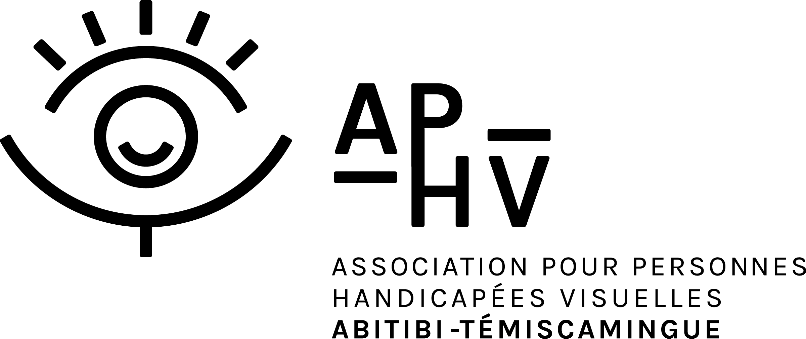 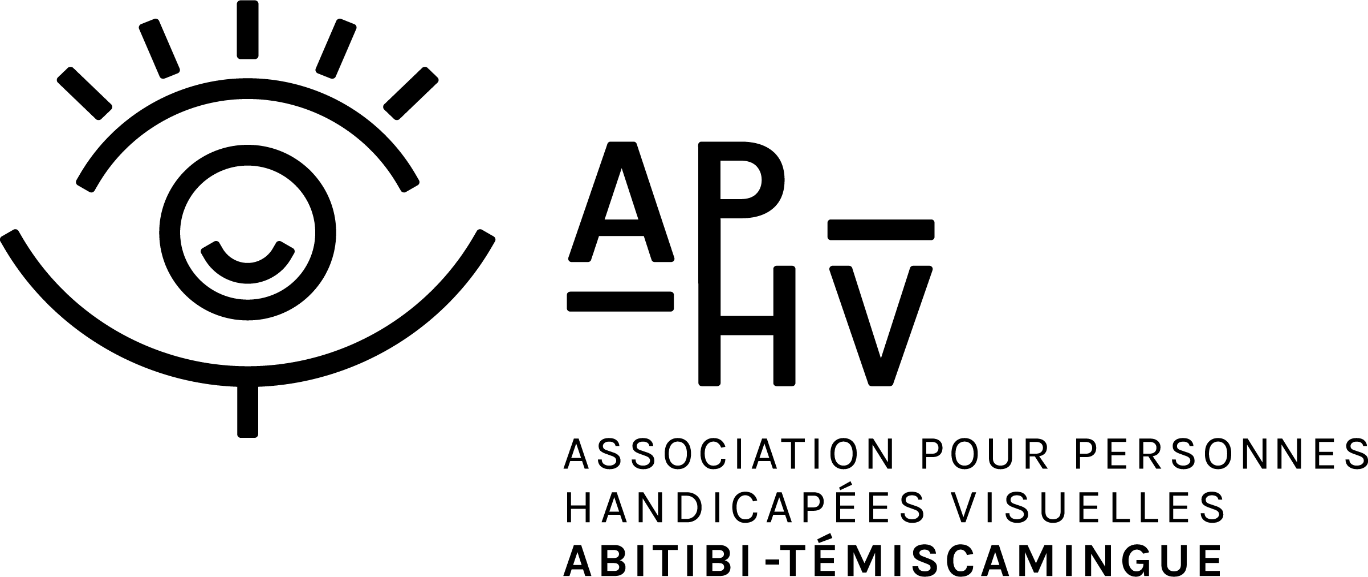 L’INFOLETTRE DE RETOURBonne nouvelle! À la demande générale, l’infolettre de l’APHV est de retour ! 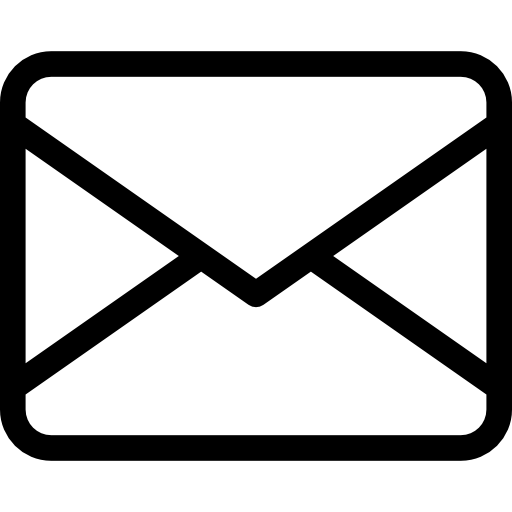 Chaque mois, je porterai votre regard sur différents sujets d’intérêts pour notre association et nos membres. Je vous invite à me partager vos idées de sujets ou de rubriques. Je pourrai donc garnir chaque infolettre en fonction de vos besoins et désirs. Je vous souhaite une bonne lecture et j’espère être à la hauteur de vos attentes dans cette nouvelle fonction de rédactrice ! Karie GaudreauMOT DE NOTRE PRÉSIDENTEChers membres et amis, 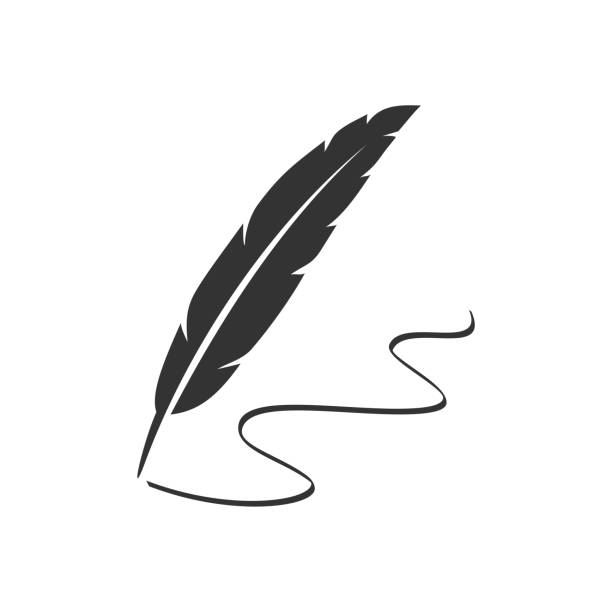 Je tenais à vous saluer simplement et chaleureusement vous membres, bénévoles et équipe de travail. Je suis depuis longtemps impatiente de vous adresser toute mon admiration et ma profonde reconnaissance pour votre patience, votre persévérance, votre indulgence et votre incroyable soutien. Comme vous le savez, nous avons dû inévitablement cesser la publication mensuelle de notre journal "L'INFO APHV" en raison principalement du manque de ressources humaines et des besoins jugés prioritaires. Soyez assurés que nous avons toujours eu la vive intention de reprendre sa publication dès qu’il le serait possible. Voilà, nous y sommes à cette reprise tant attendue, grâce à la précieuse collaboration de notre chère Karie Gaudreau, coordonnatrice…Dans la vie, il est important de faire des pauses et de regarder en arrière pour constater ce que nous avons fait jusqu’à présent. Cela permet de mettre les choses en perspectives et vous serez surpris de voir à quel point ceci peut aider.  De plus, même si elles sont forcées, les pauses sont toujours bénéfiques et enrichissantes.Guylaine Malenfant« Ne pensez pas à l'automne. Il viendra bien à temps, tout comme l'hiver. Profitez au contraire du bonheur que vous donnent les vrais beaux jours sous les grands arbres verts. » (Charles Trenet)DES NOUVELLES DE L’ÉQUIPEKarie, toujours présente, mais…J’ai été coordonnatrice de projet à temps partiel, au sein de l’APHV dès l’automne 2020. Certains se souviendront des Rendez-vous Unis-Son, du Gym sans limites, du Conte 4D à la Maison Dumulon, des sorties, des parties de quilles et encore plus. 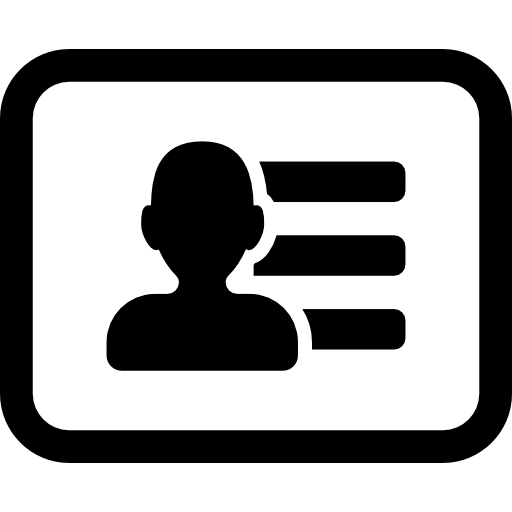 Depuis quelques semaines, j’occupe cependant un nouvel emploi à temps plein à la CNESST, ce qui ne me permet plus d’être aussi active pour l’association que je le souhaite. Alors, j’ai dû faire des choix déchirants et réorganiser mon emploi du temps et certaines de mes tâches à l’association. Je consacrerai donc quelques heures par mois pour assister Marie-Anne dans différentes tâches surtout administratives. Je rédigerai aussi votre infolettre et bien sûr, je serai toujours très heureuse d’échanger avec vous à l’occasion d’activités ponctuelles.Fin de mandat de JIMMYLe mandat de Jimmy, notre agent de défense des droits et intérêts, est maintenant terminé. Il poursuit actuellement son stage au sein du Curateur public dans le cadre de sa formation au baccalauréat en travail social. Au cours de son passage à l’APHV, Jimmy a travaillé sur différents dossiers, dont la cuisine collective avec quelques bénévoles. Il a également effectué certains accompagnements et animé des activités de groupe. Nous le remercions pour le travail accompli et lui souhaitons un bon succès dans son stage et dans sa future carrière.  
La direction généraleAu moment d’écrire ces lignes, nous sommes toujours à l’affut de la perle rare pour prendre en charge le poste de direction générale de l’APHV. Pour l’instant, grâce à Marie-Anne et le support de quelques bénévoles, nous assurons la permanence jusqu’à l’arrivée d’une nouvelle ressource.portrait de nos bénévolesCe mois-ci, je vais vous parler de Félix-Antoine. Originaire de Rouyn-Noranda, ce grand jeune homme dans la vingtaine est étudiant à l’extérieur de la région et nous offre quelques heures de bénévolat par semaine à l’occasion de ses congés estivaux. Félix-Antoine a accepté d’accompagner David et Alex dans différentes activités (vélo tandem, beauce carnaval, sortie au Vieux-Fort, etc.) Il a aussi apporté son aide lors de certaines d’activités de groupe comme les quilles. Félix-Antoine a même, dernièrement, invité sa copine à s’impliquer avec lui.Il entreprend actuellement son doctorat en médecine et pourrait revenir l’été prochain en fonction de ses disponibilités. Un grand merci à Félix-Antoine pour son énergie et son implication à l’APHV. Nous serons heureux de le recevoir l’été prochain!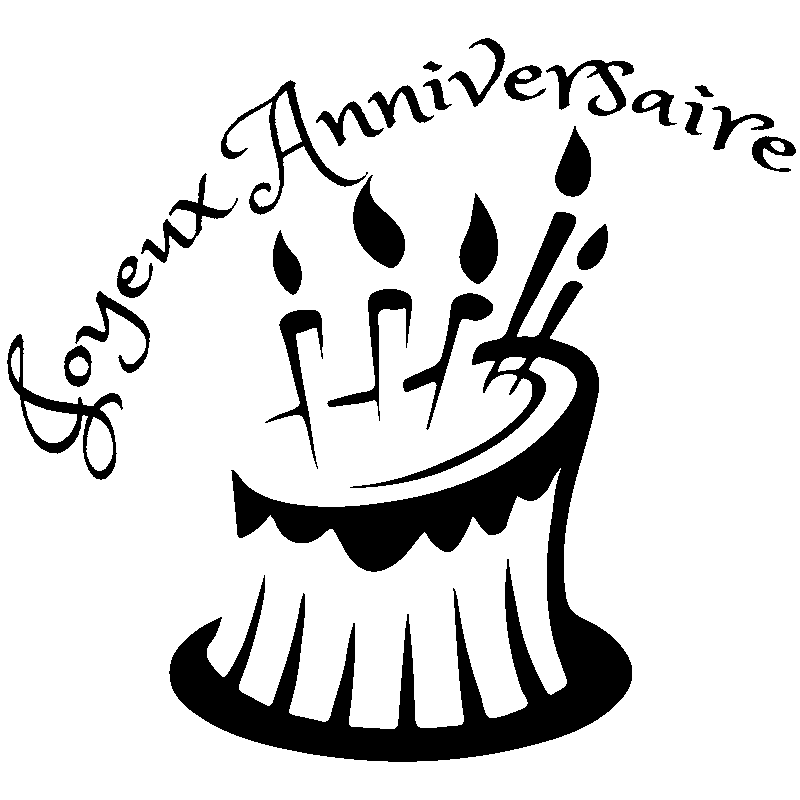 Anniversaire du mois d’octobre16 octobre David Hamel 
Activité à venir*** Cuisine collective Rouyn-Noranda ***
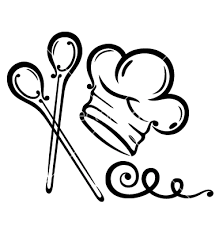 Samedi après-midi 8 et 22 octobreGratuit 
Confirmez votre présence 
819-762-2823Nos nouveaux locauxSaviez-vous que les locaux de l’Association sont maintenant situés au 891 rue Perreault Est, bureau RC-05 ? En effet, depuis un peu plus d’un an, nous cohabitons avec le Parrainage civique de l’Abitibi-Témiscamingue. 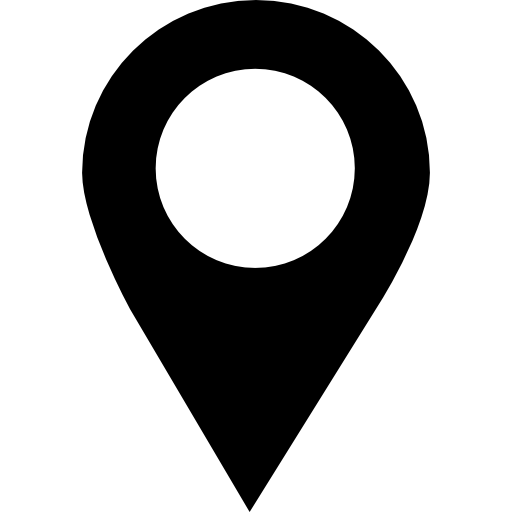 Certaines de nos activités s’y déroulent également. Notez cependant que pour le moment, vous devez prendre rendez-vous par téléphone afin de nous rencontrer en personne.2022 : une année festiveCette année, l’APHV-AT célèbre son 30e anniversaire de constitution. Voici quelques projets et activités réalisés depuis le début de 2022: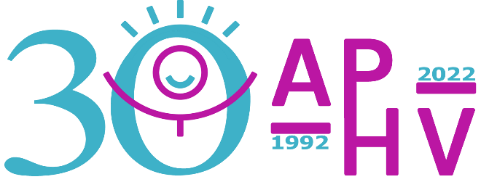 Refonte du site web;Conception et distribution d’un nouveau dépliant;Distribution de produits régionaux aux membres (cadeau de Noël);Activités virtuelles Unis-Son (Noël, bingo, etc.);Gym sans limites sur 12 semaines (Yoga sur chaise, gym douce, danse, quilles);Activité dans le cadre de la Semaine québécoise de la canne blanche (publications Facebook et trois présentations aux étudiants du Cégep);Élaboration et mise en place de la cuisine collective;Fête familiale place de la citoyenneté en juin pour la Semaine québécoise des personnes handicapées;Kiosque de sensibilisation à la vente-trottoir de Rouyn;Brunch d’été;Sorties au restaurant;Activité de pâte à modeler;Recrutement et gestion des ressources humaines;Accompagnements / ligne d’écoute;Retour de l’INFO APHV;Etc.DÉFENSE DES DROITS : ÉLECTIONS PROVINCIALES Nous vous invitons à faire valoir votre droit de vote le 3 octobre prochain. Si vous ne pouvez pas vous déplacer pour des raisons de santé, vous pourriez voter par la poste. Dans ce cas, vous devez communiquer avec la directrice ou le directeur de scrutin au 1-888-612-2304. 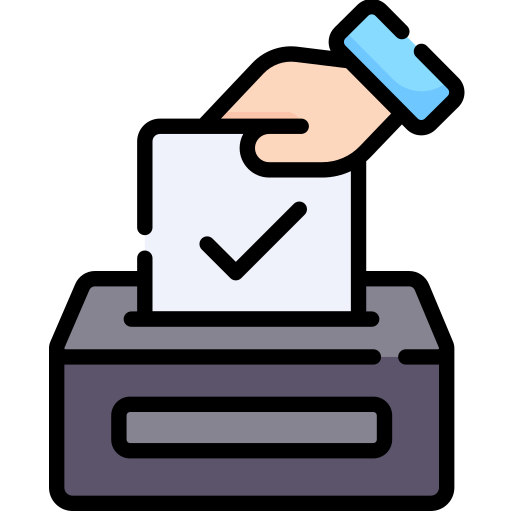 En ce qui concerne le vote dans les bureaux de scrutin, vous avez accès aux services suivants :Aide pour marquer votre bulletin de vote (une personne de votre entourage peut vous accompagner);Affiche des personnes candidates en gros caractères;Loupe lumineuse;Crayon à prise facile;Tablette rigide avec pinces;Gabarit de vote en braille avec repères (fonctions tactiles).N’hésitez pas à demander assistance à un membre du personnel électoral. Malgré tout, si vous constatez un ou des manquements affectant votre droit de voter, sachez que vous pouvez nous communiquer l’information. NOUVEAUTÉ : LA TABLE « MAGIQUE »L’APHV ne cesse d’innover. En effet, nous avons récemment reçu un nouveau système électronique permettant de projeter des activités lumineuses et interactives sur une table. 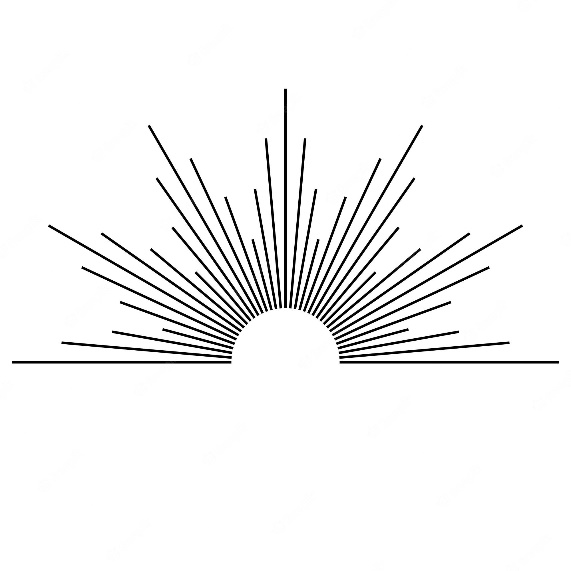 Cette console de jeux est révolutionnaire et nous permettra d’organiser des activités ludiques en petits groupes de 2 à 6 personnes. La beauté de cette table « magique » c’est qu’aucune connaissance particulière n’est requise. Vous avez seulement besoin de vos mains! Comme rien n’est parfait, les participants doivent cependant être capables de voir les lumières et couleurs pour profiter au maximum de l’expérience. Nous ferrons des essais et nous vous donnerons plus de détails dans les prochaines INFO APHV.Nous vous souhaitons une 
joyeuse fête d’Halloween!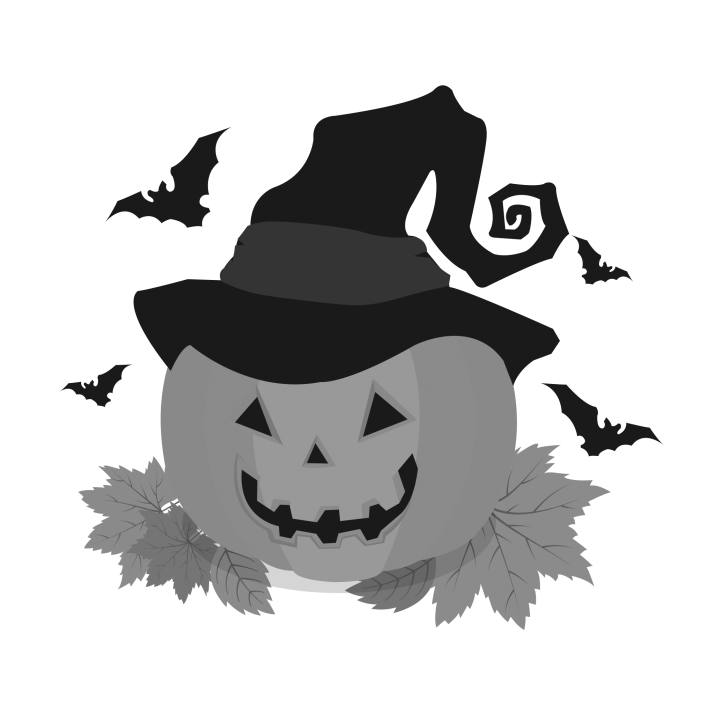 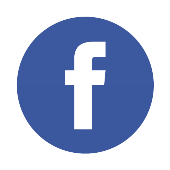 aphvat.comaphvat@gmail.com819-762-2823Sans frais : 1-844-762-2823